                                                       ПРОЕКТ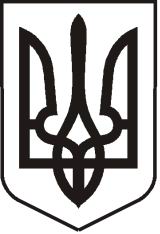 УКРАЇНАЛУГАНСЬКА   ОБЛАСТЬПОПАСНЯНСЬКА  МІСЬКА  РАДАВИКОНАВЧИЙ КОМІТЕТРIШЕННЯ 13 червня  2019 р.                           м. Попасна	                                № Про погодження графіку роботи кафе «Корона»,розміщеного за адресою: м. Попасна, вул. Миру,153жРозглянувши заяву фізичної особи - підприємця Ісрафілова Романа Назима огли                від 02.05.2019, відповідно до підпункту 4 пункту б) частини 1 статті 30 Закону України «Про місцеве самоврядування в Україні», керуючись Положенням про порядок погодження режиму роботи об’єктів торгівлі, ресторанного господарства, побутового обслуговування та іншого призначення на території м. Попасна, затвердженого рішенням виконкому Попаснянської міської ради від 20.06.2013 № 63, виконавчий комітет Попаснянської міської радиВИРІШИВ: Погодити графік роботи кафе «Корона», розміщеного за адресою м. Попасна,                  вул. Миру,153ж фізичній особі-підприємцю Ісрафілову Роману Назиму огли:з 12.00 до 23.00 години без перервибез вихідних.Фізична особа - підприємець  Ісрафілов Роман Назим огли несе персональну відповідальність за дотримання громадського порядку, утримання санітарного стану відповідно до вимог санітарних норм та правил на цьому об’єкті торгівлі та прилеглої до цього об’єкту території, забезпечення захисту прав споживачів, визначених Законом України «Про захист прав споживачів», та виконання Положення про порядок розміщення, відкриття та роботи об’єктів громадського харчування (кафе, барів, ресторанів та інше) на території об’єктів благоустрою міста Попасна, затвердженого відповідним рішенням міської ради від 24.05.2011  № 12/5 (надалі Положення).При виявленні порушень  фізична особа – підприємець Ісрафілоа Роман Назим огли попереджається про необхідність їх усунення. В разі не усунення порушення фізична особа - підприємець несе адміністративну відповідальність відповідно до чинного законодавства, а у випадку виявлення повторного порушення чи не виконання вимог Положення приймається рішення виконавчого комітету міської ради про призупинення діяльності об’єкту громадського харчування  до усунення порушень.Контроль за виконанням цього рішення покласти на заступника міського голови Табачинського М.М. та  постійну комісію з обстеження об’єктів соціальної сфери                 Міський голова                                                                           Ю.І. ОнищенкоПідготувала: Висоцька, 2 05 65